GULBENES NOVADA PAŠVALDĪBAS DOMES LĒMUMSGulbenēPar Gulbenes novada pašvaldības domes 2024.gada 25.aprīļa saistošo noteikumu Nr.8 “Grozījumi Gulbenes novada pašvaldības domes 2024.gada 21.februāra saistošajos noteikumos Nr.1 “Par Gulbenes novada pašvaldības budžetu 2024.gadam”” izdošanuIzskatot sagatavotos Gulbenes novada pašvaldības domes 2024.gada 25.aprīļa saistošos noteikumus Nr.8 “Grozījumi Gulbenes novada pašvaldības domes 2024.gada 21.februāra saistošajos noteikumos Nr.1 “Par Gulbenes novada pašvaldības budžetu 2024.gadam””, pamatojoties uz Pašvaldību likuma 10.panta pirmās daļas 1.punktu, kas nosaka, ka tikai domes kompetencē ir izdot saistošos noteikumus, tostarp pašvaldības nolikumu, kā arī saistošos noteikumus par pašvaldības budžetu un 48.pantu, kas nosaka, ka saistošo noteikumu par pašvaldības budžetu izstrādi regulē likums “Par pašvaldību budžetiem”, atklāti balsojot: ar 14 balsīm "Par" (Ainārs Brezinskis, Anatolijs Savickis, Andis Caunītis, Atis Jencītis, Daumants Dreiškens, Guna Pūcīte, Guna Švika, Gunārs Ciglis, Intars Liepiņš, Ivars Kupčs, Lāsma Gabdulļina, Mudīte Motivāne, Normunds Audzišs, Normunds Mazūrs), "Pret" – nav, "Atturas" – nav, "Nepiedalās" – nav, Gulbenes novada pašvaldības dome NOLEMJ:IZDOT Gulbenes novada pašvaldības domes 2024.gada 25.aprīļa saistošos noteikumus Nr.8 “Grozījumi Gulbenes novada pašvaldības domes 2024.gada 21.februāra saistošajos noteikumos Nr.1 “Par Gulbenes novada pašvaldības budžetu 2024.gadam””, saskaņā ar pielikumiem.Gulbenes novada pašvaldības domes 2024.gada 2024.gada 25.aprīļa saistošos noteikumus Nr.8 “Grozījumi Gulbenes novada pašvaldības domes 2024.gada 21.februāra saistošajos noteikumos Nr.1 “Par Gulbenes novada pašvaldības budžetu 2024.gadam”” publicēt pašvaldības mājaslapā internetā.Gulbenes novada pašvaldības domes 2024.gada 2024.gada 25.aprīļa saistošos noteikumus Nr.8 “Grozījumi Gulbenes novada pašvaldības domes 2024.gada 21.februāra saistošajos noteikumos Nr.1 “Par Gulbenes novada pašvaldības budžetu 2024.gadam”” triju dienu laikā nosūtīt Vides aizsardzības un reģionālās attīstības ministrijai zināšanai.Saistošie noteikumi stājas spēkā nākošajā dienā pēc to parakstīšanas un tie ir brīvi pieejami Gulbenes novada Centrālās pārvaldes ēkā Ābeļu ielā 2, Gulbenē, Gulbenes novadā.Gulbenes novada pašvaldības domes priekšsēdētājs			                    A. CaunītisGulbenēGrozījumi Gulbenes novada pašvaldības domes 2024.gada 21.februāra saistošajos noteikumos Nr.1 “Par Gulbenes novada pašvaldības budžetu 2024.gadam”Izdoti saskaņā ar Pašvaldību likuma 10.panta  pirmās daļas 1.punktu, 48.pantu un likuma “Par pašvaldību budžetiem” 16. un 17.pantiemIzdarīt Gulbenes  novada pašvaldības domes 2024.gada 21.februāra saistošajos noteikumos Nr.1 “Par Gulbenes novada pašvaldības budžetu 2024.gadam” šādus grozījumus.Apstiprināt pašvaldības pamatbudžetu 2024. gadam šādā apmērā (1.pielikums):kārtējā gada ieņēmumi  37 268 208 euro,kārtējā gada izdevumi  45 785 312 euro,finansēšana 8 517 104  euro.Apstiprināt Gulbenes novada pašvaldības grozījumus saistību apmērā saimnieciskajā gadā un turpmākajos gados (aizņēmumus, galvojumus) 2024. gadam šādā apmērā  33 102 009 euro (2.pielikums).Gulbenes novada pašvaldības dome lemj par grozījumiem Gulbenes novada pašvaldības 2024. gada budžeta ieņēmumu, izdevumu un finansēšanas apmērā.Gulbenes novada pašvaldība 2024. gadā nodrošina pašvaldības aizņēmumu pamatsummas atmaksu un kredītu procentu samaksu, saskaņā ar noslēgtajiem aizņēmumu līgumiem un budžetā šim mērķim plānotajiem līdzekļiem.Budžeta izpildītāji ir atbildīgi par to, lai piešķirto līdzekļu ietvaros nodrošinātu efektīvu un racionālu pašvaldības budžeta līdzekļu izlietojumu un, lai izdevumi pēc naudas plūsmas nepārsniedz attiecīgajam mērķim tāmē plānotos pašvaldības budžeta izdevumus atbilstoši ekonomiskajām un funkcionālajām kategorijām.Saistošie noteikumi par pašvaldības budžeta grozījumiem stājas spēkā nākamajā dienā pēc to parakstīšanas, ja tajos nav noteikts cits spēkā stāšanās laiks.Pašvaldības budžeta grozījumiem jābūt publiski pieejamam katrā attiecīgajā pašvaldībā.Gulbenes novada pašvaldības domes priekšsēdētājs				A. CaunītisPaskaidrojuma rakstsGulbenes novada pašvaldības domes 2024.gada 25.aprīļa saistošajiem noteikumiem Nr. 8“Grozījumi Gulbenes novada pašvaldības domes 2024.gada 21.februāra saistošajos noteikumos Nr.1 “Par Gulbenes novada pašvaldības budžetu 2024.gadam””Gulbenes novada Centrālās pārvaldes Finanšu nodaļa ir veikusi Gulbenes novada pašvaldības 2024.gada budžeta analīzi - budžeta ieņēmumu, izdevumu un finansēšanas daļā. Ņemot vērā Gulbenes novada pašvaldības domes pieņemtos lēmumus, Gulbenes novada pašvaldības iestāžu un struktūrvienību noslēgtos līgumus, un budžeta izpildes atskaites, preču un pakalpojumu izmaksu svārstības, ir sagatavoti Gulbenes novada pašvaldības 2024.gada budžeta grozījumi.Gulbenes novada pašvaldības ieņēmumiBudžeta ieņēmumi plānoti 36 902 234 euro apmērā, veikti grozījumi 2024.gada budžetā, palielinot ieņēmumus par 365 974  euro. Būtiskākie ieņēmumu grozījumi:Palielināti ieņēmumi no uzņēmējdarbības un īpašuma - saņemtas dividendes no SIA “Balvu un Gulbenes slimnīcu apvienība” - 22 334 euro;Palielināti ieņēmumi – no valsts budžeta daļēji finansētu atvasinātu publisku personu un budžeta nefinansētu iestāžu transferti par 334 609 euro, t.sk.:saņemts finansējums iniciatīvas “Latvijas skolas soma” aktivitāšu nodrošināšanai - 18 812 euro;palielināta mērķdotācija pašvaldības autoceļiem par 3 889 euro;saņemta mērķdotācija mācību grāmatu un mācību līdzekļu iegādei 76 722 euro;saņemta mērķdotācija no Valsts Kultūrkapitāla fonda par summu 15 569 euro – Stāmerienas pils KLĒTS izpēte un mākslinieciskā inventarizācija – 2 274 euro, starptautiskajam mākslas festivālam un konferencei “Divi Jūliji” 2 910 euro, Gulbenes muzeja krājuma papildināšana – Marijas fon Volfas krūšutēla iegādei – 7 500 euro, Gulbenes novada bibliotēkai par piedalīšanos literatūras nozares projektos – 1 730 euro, Gulbenes mūzikas skolai mūzikas instrumentu papildināšanai – 1 155 euro.palielināti pašvaldību no valsts budžeta iestādēm saņemtie transferti Eiropas Savienības politiku instrumentu un pārējās ārvalstu finanšu palīdzības līdzfinansētajiem projektiem (pasākumiem) (ieņēmumu kods 18.6.3.0.) palielināti par 163 974 euro.Palielināti ieņēmumi no iestāžu sniegtajiem maksas pakalpojumu ieņēmumiem un citi pašu ieņēmumi (ieņēmumu kods 21.0.0.0.) palielināti par 8 531 euro. Gulbenes novada pašvaldības izdevumiBudžeta izdevumi plānoti 45 419 338 euro apmērā, veikti grozījumi 2024.gada budžetā, palielinot izdevumus par 365 974 euro. Gulbenes novada pašvaldības izdevumu sadaļā precizēti izdevumi pa funkcionālajām kategorijām un ekonomiskās klasifikācijas kodiem, kā arī plānoto izdevumu palielinājums/samazinājums attiecīgi koriģēts izdevumu sadaļā palielinot/samazinot izdevumu pozīcijas. Budžeta tāmju izpildītāji ir atbildīgi par noteikto normu ievērošanu un, atbilstoši savai kompetencei, nodrošina budžeta izpildi un kontroli, kā arī pašvaldības budžeta līdzekļu efektīvu, lietderīgu un ekonomisku izlietošanu atbilstoši paredzētajiem mērķiem, nepārsniedzot budžetā apstiprināto apropriāciju.Gulbenes novada pašvaldības budžeta 2024.gadam izdevumu grozījumi atbilstoši funkcionālajām kategorijām: Gulbenes novada pašvaldības budžeta 2024.gadam izdevumu grozījumi atbilstoši ekonomiskajām kategorijāmBūtiskākie izdevumu grozījumi:funkcionālās kategorijas kodā Teritoriju un mājokļu apsaimniekošana palielināti izdevumi par 34 215 euro, t.sk. 29 555 euro ielu apgaismojuma izbūvei Tirzas pagastā no Ozolu ielas līdz biedrības namam II.kārtafunkcionālās kategorijas kodā Ekonomiskā darbība palielināti izdevumi par 6 163 euro, t.sk. palielināti izdevumi par 3 889 euro ceļu un ielu uzturēšanai no valsts budžeta finansējuma.funkcionālās kategorijas kodā Izglītība palielināti izdevumi par 238 027 euro, t.sk. palielināti izdevumi projektam “Latvijas skolas soma” par 18 812 euro.funkcionālās kategorijas kodā Sociālā aizsardzība palielināti izdevumi par 35 3610 euro, t.sk. 33 025 euro, kas paredzēts bērnu uzturēšanās izdevumu apmaksai Grašu bērnu ciematā.FinansēšanaSaskaņā ar Gulbenes novada pašvaldības plānoto budžetu, kas apstiprināts 21.02.2024, finansēšanas sadaļā grozījumi nav nepieciešami.Gulbenes novada pašvaldības domes priekšsēdētājs					A. Caunītis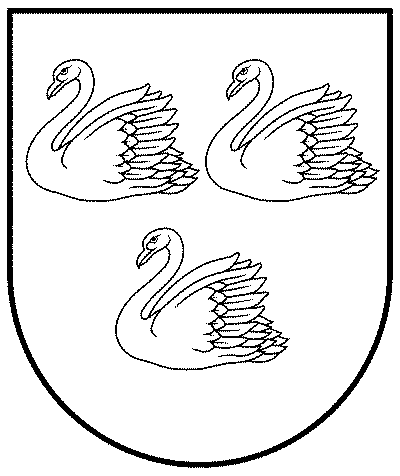 GULBENES NOVADA PAŠVALDĪBAReģ.Nr.90009116327Ābeļu iela 2, Gulbene, Gulbenes nov., LV-4401Tālrunis 64497710, mob.26595362, e-pasts; dome@gulbene.lv, www.gulbene.lv2024.gada 25.aprīlī                  Nr. GND/2024/209                  (protokols Nr.10; 41.p)GULBENES NOVADA PAŠVALDĪBAReģ.Nr.90009116327Ābeļu iela 2, Gulbene, Gulbenes nov., LV-4401Tālrunis 64497710, mob.26595362, e-pasts; dome@gulbene.lv, www.gulbene.lv2024.gada 25.aprīļaSaistošie noteikumi Nr. 8             (protokols Nr.10; 41.p.)Apstiprināts  21.02.2024. euroGrozījumi (+/-), euroPrecizēts 2024. gadam, euroIenākuma nodokļi13 783 024013 783 024Īpašuma nodokļi1 341 30001 341 300Nodokļi par pakalpojumiem un precēm130 5000130 500Ieņēmumi no uzņēmējdarbības un īpašuma7 00022 33429 334Valsts (pašvaldību) nodevas un kancelejas nodevas25 420025 420Naudas sodi un sankcijas5 55005 550Pārējie nenodokļu ieņēmumi86 97950087 479Ieņēmumi no valsts (pašvaldību) īpašuma iznomāšanas, pārdošanas un no nodokļu pamatparāda kapitalizācijas1 320 00001 320 000Valsts budžeta transferti16 574 786334 60916 909 395Pašvaldību budžeta transferti353 0000353 000Budžeta iestāžu ieņēmumi3 274 6758 5313 283 206KOPĀ36 902 234365 97437 268 208IzdevumiApstiprināts 21.02.2024. euroGrozījumi (+/-), euroApstiprināts 2024. gadam, euroVispārējie valdības dienesti3 638 99260 1913 699 183Sabiedriskā kārtība un drošība306 9250306 925Ekonomiskā darbība3 649 8386 1633 656 001Vides aizsardzība118 7080118 708Teritoriju un mājokļu apsaimniekošana7 621 52834 2157 655 743Veselība61 990061 990Atpūta, kultūra un reliģija3 857 808-7 9833 849 825Izglītība20 020 924238 02720 258 951Sociālā aizsardzība6 142 62535 3616 177 986KOPĀ45 419 338365 97445 785 312IzdevumiApstiprināts 21.02.2024. euroGrozījumi (+/-), euroApstiprināts 2024. gadam, euroAtlīdzība22 242 87243 11122 285 983Preces un pakalpojumi9 819 573158 2319 977 804Subsīdijas un dotācijas177 6373 000180 637Procentu izdevumi1 158 55901 158 559Pamatkapitāla veidošana9 449 95051 6619 501 611Sociāla rakstura maksājumi un kompensācijas1 928 49130 0001 958 491Tansferti, uzturēšanas izdevumu transferti, pašu resursu maksājumi, starptautiskā sadarbība628 25679 942708 198No valsts budžeta daļēji finansēto atvasināto publisko personu un budžeta nefinansēto iestāžu uzturēšanas izdevumu transferti pašvaldībām02929Kapitālo izdevumu transferti14 000014 000KOPĀ45 419 338365 97445 785 312